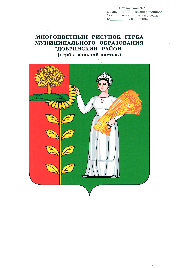 П О С Т А Н О В Л Е Н И ЕАДМИНИСТРАЦИИ  ДОБРИНСКОГО МУНИЦИПАЛЬНОГО РАЙОНАЛИПЕЦКОЙ  ОБЛАСТИ29.09.2015 г.                            п.  Добринка                   	№ 642О порядке разработки и утверждениябюджетного прогноза Добринскогомуниципального района надолгосрочный период           В соответствии с пунктом 4 статьи 170.1 Бюджетного кодекса Российской Федерации администрация Добринского муниципального районапостановляет:1. Утвердить Порядок разработки и утверждения бюджетного прогноза Добринского муниципального района на долгосрочный период согласно приложению.2.  Контроль  за исполнением данного постановления возложить на заместителя главы администрации–начальника управления финансов Неворову В.Т.Глава администрациимуниципального района                                                                     В.В. ТонкихГордеева Мария Тихоновна                2 19  53Вносит:Управление финансовадминистрации муниципального района                         			   В.Т. НевороваСогласовано:Комитет экономикиадминистрации муниципального района                                  		   Г.М. Демидоваюридический отделадминистрации муниципального района                                                    Н.А. ГавриловПриложениек постановлению администрациимуниципального района"О порядке разработки и утвержденияБюджетного прогноза Добринского муниципального районана долгосрочный период"ПОРЯДОКРАЗРАБОТКИ И УТВЕРЖДЕНИЯ БЮДЖЕТНОГО ПРОГНОЗАДОБРИНСКОГО МУНИЦИПАЛЬНОГО РАЙОНА НА ДОЛГОСРОЧНЫЙ ПЕРИОД1. Настоящим Порядком устанавливаются механизм разработки и утверждения, период действия, а также требования к составу и содержанию бюджетного прогноза Добринского муниципального района на долгосрочный период (далее - Бюджетный прогноз  муниципального района).2. Бюджетный прогноз муниципального района разрабатывается в целях определения финансовых ресурсов, которые необходимы и могут быть направлены на достижение целей государственной политики, сформулированных в документах стратегического планирования муниципального района, при условии обеспечения долгосрочной сбалансированности и устойчивости бюджетной системы муниципального района и повышения эффективности бюджетных расходов.3. Бюджетный прогноз муниципального района разрабатывается каждые три года на шесть лет на основе прогноза социально-экономического развития муниципального района на долгосрочный период.4. Разработка Бюджетного прогноза муниципального района осуществляется управлением финансов администрации Добринского муниципального района.5. Бюджетный прогноз муниципального района включает основные подходы к формированию бюджетной политики на долгосрочный период, основные характеристики районного бюджета и консолидированного бюджета муниципального района, показатели финансового обеспечения муниципальных программ муниципального района на период их действия, объем муниципального долга муниципального района и составляется по форме согласно приложению.6. В целях формирования проекта Бюджетного прогноза (проекта изменений Бюджетного прогноза) муниципального района в срок до 15 октября текущего финансового года комитет экономики администрации муниципального района представляет в управление финансов администрации муниципального района:проект прогноза социально-экономического развития муниципального района на долгосрочный период;паспорта муниципальных программ муниципального района с учетом изменений указанных паспортов по состоянию на 15 октября текущего финансового года.7. Бюджетный прогноз (изменение Бюджетного прогноза) муниципального района утверждается постановлением администрации муниципального района в срок, не превышающий двух месяцев со дня официального опубликования решения Совета депутатов Добринского муниципального района о районном бюджете на очередной финансовый год и плановый период.8. Проект постановления администрации Добринского муниципального района  об утверждении Бюджетного прогноза (изменений Бюджетного прогноза) муниципального района готовит управление финансов администрации Добринского муниципального района в срок до 15 ноября текущего года.9. Бюджетный прогноз Добринского муниципального района может быть изменен с учетом изменения прогноза социально-экономического развития Добринского муниципального района без продления периода его действия.Бюджетный прогноз Добринского муниципального районаОсновные подходы к формированию бюджетной политики на долгосрочный период: ____________________________________________________________________________________________________________________________________________________________________________________________________________________________________________________________________________________________________________________________________________________________________________________Таблица 1Прогноз основных характеристик бюджетной системы Добринского муниципального районаТаблица 2Показатели финансового обеспечения муниципальных программ Добринского муниципального районаПриложениек Порядку разработки и утверждения бюджетного  прогноза Добринского муниципального района на долгосрочный периодПоказателигодгод годгодгод годДоходы - всегов том числе:Налоговые и неналоговые доходыБезвозмездные поступленияРасходы - всегов том числе:межбюджетные трансферты местным бюджетамДефицит (-),  Профицит (+)Муниципальный  долг районаДоходы - всего в том числе:Налоговые и неналоговые доходыРасходыДефицит (-),  Профицит (+)ДоходыРасходыДефицит (-),  Профицит (+)№п/пНаименование муниципальной программы Добринского муниципального районаРасходы районного бюджета на финансовое обеспечение реализации муниципальных программ Добринского муниципального районаРасходы районного бюджета на финансовое обеспечение реализации муниципальных программ Добринского муниципального районаРасходы районного бюджета на финансовое обеспечение реализации муниципальных программ Добринского муниципального районаРасходы районного бюджета на финансовое обеспечение реализации муниципальных программ Добринского муниципального районаРасходы районного бюджета на финансовое обеспечение реализации муниципальных программ Добринского муниципального районаРасходы районного бюджета на финансовое обеспечение реализации муниципальных программ Добринского муниципального района№п/пНаименование муниципальной программы Добринского муниципального районагодгодгодгодгодгодИТОГО: